Θέμα: «Πρόσκληση σε δειγματική διδασκαλία του σχολικού συμβούλου ΠΕ2 Γεωργιάδη Μιχαήλ»  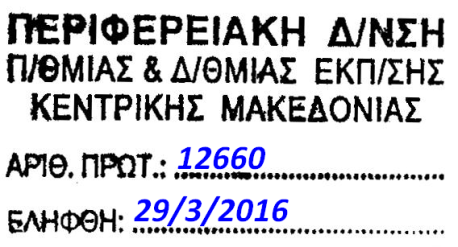 Σχετ.: .: Έγκριση της Περιφερειακής Διεύθυνσης Α/θμιας και Β/θμιας Εκπαίδευσης Κεντρικής Μακεδονίας με αρ. πρωτ. 12028/23-03-2016Παρακαλούνται οι φιλόλογοι και οι διδάσκοντες το μάθημα της Ιστορίας του Γυμνασίου Ν. Φώκιας της ΠΕ Χαλκιδικής να παρακολουθήσουν την δειγματική διδασκαλία για το αντικείμενο της Ιστορίας, στη Β Γυμνασίου και στην ενότητα «Η περίοδος της Λατινοκρατίας και τα ελληνικά κράτη», που θα πραγματοποιήσει ο Σχολικός Σύμβουλος των φιλολόγων, Μιχαήλ Γεωργιάδης. Η διδασκαλία θα πραγματοποιηθεί υπό την προϋπόθεση ότι δεν θα δημιουργηθεί πρόβλημα στη λειτουργία του σχολείου. Το επιμορφωτικό σεμινάριο θα διεξαχθεί στο Γυμνάσιο Ν. Φώκιας, την Τετάρτη 30-3-2016 και την 6η διδακτική ώρα, και θα ακολουθήσει σχετική συζήτησηΠαρακαλείται η κ. Διευθύτρια να διευκολύνει τους εκπαιδευτικούς στην παρακολούθηση της δειγματικής διδασκαλίας κάνοντας, όπου χρειασθεί, τις κατάλληλες αλλαγές στο Πρόγραμμα, προκειμένου να μη χαθούν διδακτικές ώρες. Η συμμετοχή των εκπαιδευτικών στο επιμορφωτικό σεμινάριο είναι προαιρετική.Ο Σχολικός Σύμβουλος των Φιλολόγων ΠΕ Χαλκιδικής 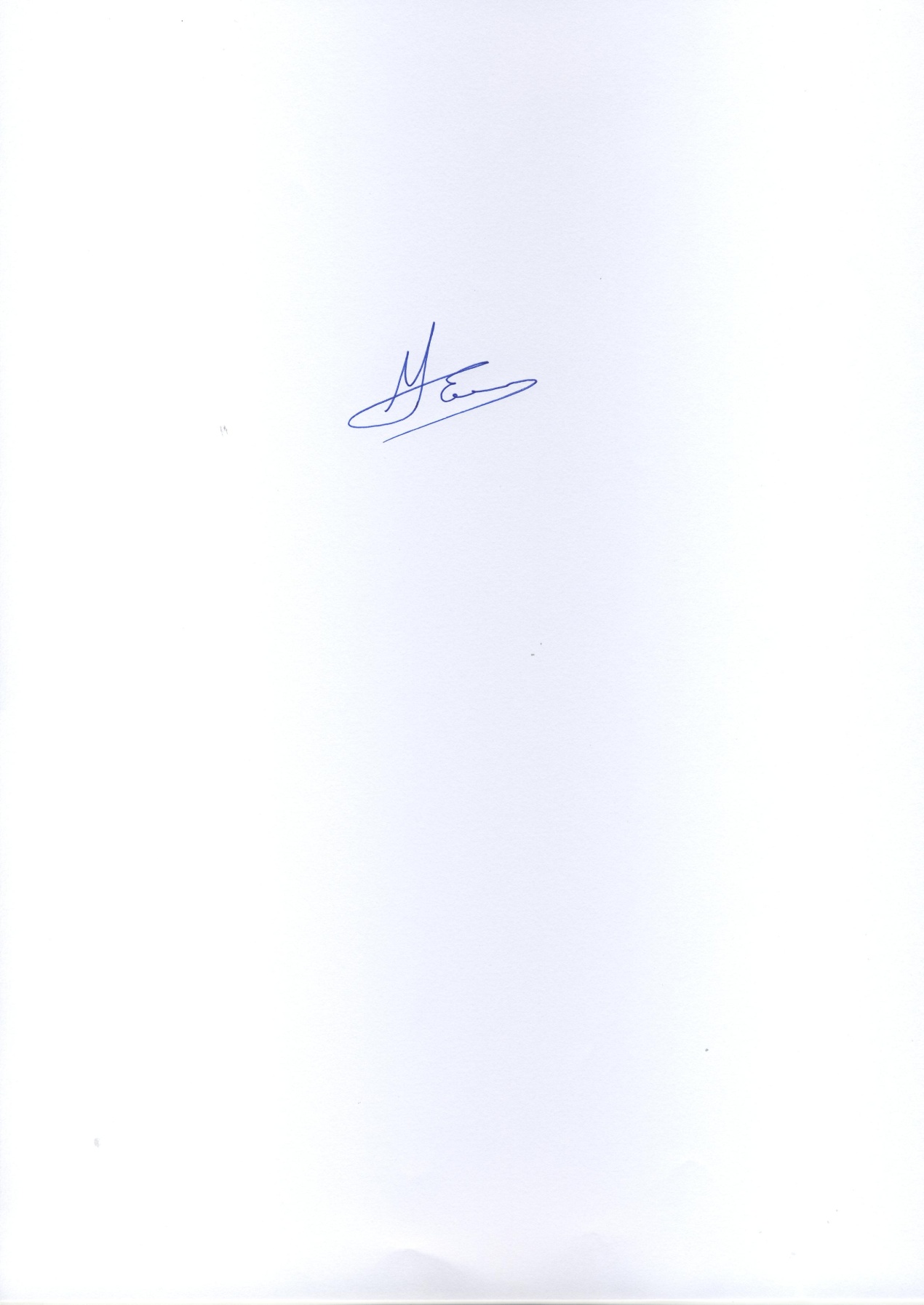 Γεωργιάδης Μιχαήλ ΕΛΛΗΝΙΚΗ ΔΗΜΟΚΡΑΤΙΑΥΠΟΥΡΓΕΙΟ  ΠΑΙΔΕΙΑΣ, EΡΕΥΝΑΣ ΚΑΙ ΘΡΗΣΚΕΥΜΑΤΩΝΠΕΡΙΦΕΡΕΙΑΚΗ ΔΙΕΥΘΥΝΣΗ Α/ΘΜΙΑΣ & Β/ΜΙΑΣ ΕΚΠ/ΣΗΣ ΚΕΝΤΡΙΚΗΣ ΜΑΚΕΔΟΝΙΑΣ ΔΕΥΤΕΡΟΒΑΘΜΙΑΣ ΕΚΠΑΙΔΕΥΣΗΣ ΝΟΜΟΥ ΧΑΛΚΙΔΙΚΗΣΤαχ.Δ/νση:  Ασκληπιού & Χαρ. Τρικούπη 34Ταχ. Κωδ. :  63100  ΠολύγυροςΤηλέφωνο :  2371021156                                         Fax:              2371021174                                            e-mail:          grssdidechal@sch.gr Σχολικός Σύμβουλος: Γεωργιάδης ΜιχαήλΕιδικότητα: ΠΕ02     Κιν. Τηλ:       6977929341 Τηλ. Οικ.:       2310 344809                                   Προσ. e-mail: mixalisg@sch.gr                                                    Πολύγυρος, 29-3-2016               Αριθμ. Πρωτ.: 80ΠΡΟΣ:Γυμνάσιο N. ΦώκιαςΚΟΙΝΟΠΟΙΗΣΗ:Περιφεριακή Διεύθυνση Εκπ/σης Κεντρικής Μακεδονίας